Work from Home Security Checklist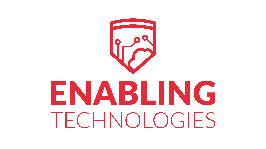 Perimeter security is dead. With data being accessed from unknown locations on untrusted devices, new risks are at an all-time high.  These checklists are meant to highlight the most important tasks to ensure your users, devices, apps, and data are protected. It focuses on hybrid Microsoft O365 and (Azure) Active Directory technologies. It is not meant to be a completely exhaustive list. The guidance is based on common Microsoft licensing, but notes premium features when applicable. Recommendations are gleaned from sources such as Microsoft, CIS, NIST, and Enabling’s own experiences.IdentitiesDevicesApplicationsDataNetworks & InfrastructureSocial Engineering AwarenessIDDescriptionStatus1.0Ensure multifactor authentication is enabled for all users in administrative rolesMinimize the number global admin accounts (2-4 ideal) Ensure an emergency account exists with a 128-character password 1.1Enable multifactor authentication is enabled for all users in all rolesUse the Azure AD Application Proxy to secure on-prem servers with MFA1.2Enable AAD Password Protection to AD to prohibit the use of common passwords.1.3Configure Self-Service Password Reset in Azure AD (Premium 1 required)1.4Block legacy authentication with Conditional Access policies 1.5 Configure password hash sync (even if using AD FS)1.6Enable Identity Protection and review (weekly) for anomalous logins1.7Block logins from countries where your org has no legitimate users (AAD P1)IDDescriptionStatus2.0Ensure IT staff and Privileged Users are using dedicated, corporate workstations (or a jumpbox such as Azure Bastion with Just-in-Time access) to perform admin changes in the environment (not personal devices). 2.1Disable local Admin rights, or restrict potentially unwanted app installation using Defender Application Guard2.2Control macros by using Defender Exploit Guard Attack Surface Area Reduction, Controlled Folder Access, and Network Protection rules2.3Either disable USB altogether via Intune or protect against malware by scanning removable drives (using Microsoft Defender or similar)2.4Use Windows Firewall, Hello for Business, Screen Saver timeouts, and SmartScreen 2.5 Keep machines patched! Ensure proper configuration of Automatic Windows Updates using Intune, Config Manager, or Windows Update ServiceOptimize updates when using Configuration Manager and Cloud Management Gateway2.6Manage mobile devices using Intune MDM or Mobile Device Management (EMS E3 required) 2.7Use device health and management status (from Defender ATP and Intune) as inputs into Conditional Access and MFA rules2.8Use Conditional Access, Cloud App Security, and Intune to control unmanaged device access2.9Use Intune application control policies for device-level information protectionIDDescriptionStatus3.0Ensure Exchange’s Common Attachment Types Filter is enabled 3.1Ensure Exchange Online Spam Policies are set to notify an admin when a sender in your tenant has been blocked for sending spam emails 3.2Config and audit transport rules to prohibit forwarding email to external domains3.3 Ensure Advanced Threat Protection Safe Links & Attachments are enabled (O365 E5)3.4Ensure basic authentication for Exchange Online is disabled3.5Configure anti-phishing policies to block impersonation attempts3.6Enable SPF, DKIM, and DMARC for all Exchange Online accepted custom domains3.7Config Exchange Online Protection to notify admin when internal users are blocked for sending malware 3.8Audit Teams with external guests and force guests to authenticate with MFA3.9Prevent OneDrive syncing to non-domain joined or unmanaged devicesIDDescriptionStatus4.1Use Office 365 Sensitivity Labels and Data Loss Prevention rules to prevent inappropriate sharing, sending, saving in Exchange, Teams, OneDrive, SharePoint4.2Prohibit leakage of work data into personal accounts/apps by using Intune App Protection Policies (EMS E3 required)4.3Use Microsoft Cloud App Security (CASB) to secure SaaS applications and ensure security/confidentiality of corporate files. (EMS E5 required)4.4Instead of allowing access to company content from personally owned PCs or laptops, use Windows Virtual Desktop to securely publish Win10 and LOB apps4.5 Use Office 365 retention policies and archiving to preserve data in the event of lost/stolen devices or regulatory requirementsIDDescriptionStatus5.1Use VPN tunnel for on-premises apps, but split the tunnel for Office 365/SaaS traffic5.2Use layer 7 firewalls with user-aware policies to inspect traffic after the user connects to VPN.5.3Monitor VPN during patch updates. If WSUS updates traverse the VPN/ISP circuit, use smaller group sizes or use Cloud Management Gateway to avoid saturation.5.4Block port 3389 (RDP) wherever and whenever possible5.5Ensure home network routers are patched and have non-default passwords and WPA2 or WPA3 encryptionIDDescriptionStatus6.1Do not defer system software updates.6.2Verify the legitimacy of financial emails, by calling or texting the sender6.3Be wary of COVID-19 or other newsworthy emails, which are often phishing 6.4Report malware or phishing by using Outlook’s report message button6.5Don’t allow family to use work machines, and don’t share passwords6.6Update acceptable use policies for remote work, and associated risks6.7Ensure MailTips are enabled for all users6.8Test your employees’ resistance to phishing by regularly simulating attacks